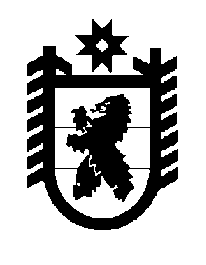 Российская Федерация Республика Карелия    ПРАВИТЕЛЬСТВО РЕСПУБЛИКИ КАРЕЛИЯРАСПОРЯЖЕНИЕот  17 мая 2017 года № 261р-Пг. Петрозаводск В соответствии со статьей 9 Градостроительного кодекса Российской Федерации, статьями 10, 13 и 15 Федерального закона от 21 декабря 
2004 года № 172-ФЗ «О переводе земель или земельных участков из одной категории в другую», на основании ходатайства общества с ограниченной ответственностью «Норд Парк» осуществить перевод двух земельных участков, имеющих кадастровые номера 10:07:0042801:169, 10:07:0042801:121, площадью 7650 кв. м и 73 543 кв. м соответственно, расположенных на территории Кааламского сельского поселения Сортавальского муниципального района Республики Карелия, из состава земель запаса в земли особо охраняемых территорий и объектов. Временно исполняющий обязанности
 Главы Республики Карелия                                                   А.О. Парфенчиков